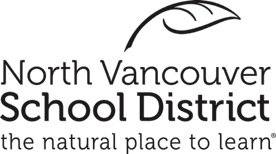 NomDateEnseignantAnnéeRéfexion: pensée critique ou créatriceJ’ai choisi _______________________________pour démontrer comment je me suis amélioré en pensée critique ou créatrice. Ce travail démontre mes habiletées en pensée critique ou créatrice parce que: ________________________________________________________________________________________________________________________________________________________________J’aimerais que tu remarques… ________________________________________________________________________________________________________________________Une chose que j’aimerais améliorer la prochaine fois est  _______________________ parce que…________________________________________________________________________________________________________________________Pour y arriver, je vais  ______________________________________________________________________________________________________________________________________________________________________________________J’ai aussi choisi __________________________pour démontrer comment je me suis amélioré en pensée critique ou créatrice. Ce travail démontre mes habiletées en pensée critique ou créatrice parce que: ________________________________________________________________________________________________________________________________________________________________J’aimerais que tu remarques… ________________________________________________________________________________________________________________________Une chose que j’aimerais améliorer la prochaine fois est  _______________________ parce que…________________________________________________________________________________________________________________________Pour y arriver, je vais  ______________________________________________________________________________________________________________________________________________________________________________________J’ai aussi choisi ___________________________pour démontrer comment je me suis amélioré en pensée critique ou créatrice. Ce travail démontre mes habiletées en pensée critique ou créatrice parce que: ________________________________________________________________________________________________________________________________________________________________J’aimerais que tu remarques… ________________________________________________________________________________________________________________________Une chose que j’aimerais améliorer la prochaine fois est  _______________________ parce que…________________________________________________________________________________________________________________________Pour y arriver, je vais  ______________________________________________________________________________________________________________________________________________________________________________________